موضوع: سایر موضوعات›ادب و هنراشعار مناسبتی؛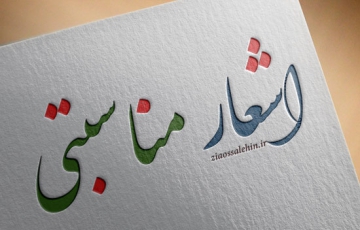 نوحه اربعینیک ماه خون گرفته۷-غلامرضا سازگارفاتح شـام بلایم یا حسین
زائر کرب و بلایم یا حسین
یابن زهرا السلام                زینبت آمد ز شامشام شد مبهوت ظالم سوزیم
 معجـــرم شــد پرچــم پیــروزیم
یابن زهرا السلام                زینبت آمد ز شاممن زبان را تیغ لا کردم حسین
شام را کرب و بلا کردم حسین
یابن زهرا السلام                زینبت آمد ز شامدر اسارت استقامت کرده‌ام
شام را صبـح قیـامت کرده‌ام
یابن زهرا السلام                 زینبت آمد ز شامخیــز و استقبــال کـن از خواهـرت
هر چه می‌پرسی مپرس از دخترت
یابن زهرا السلام                 زینبت آمد ز شامبر سـر نی هم زبانم می‌شدی
با سر خود سایه‌بانم می‌شدی
یابن زهرا السلام                 زینبت آمد ز شاممن چهل منزل کتک خوردم حسین
تــا کـه پیغــام تــو را بـــردم حسین
یابن زهرا السلام                  زینبت آمد ز شام۩۩۩۩۩۩۩۩۩۩۩۩۩۩۩اربعینیک ماه خون گرفته۷-غلامرضا سازگارای همسفر ای همنفس ای روح امیدم     بردار سـر از خاک من ازشام رسیدم
هـر چند کـه تیـر سخنم کشت عـدو را
    خود مثل کمان درغم هجر تو خمیدم
روزی کـه عــدو بــرد مـرا از سر نعشت     آمدبه لبم جـان و دل از خویش بریدم
گــردید دل‌سوخته‌ام طشت پـر از خون     در طشت طلا تـا سر خونین تو دیدم
یـک بـــــار نلـــرزیدم و زانــوم نشد خـم
    صـد کوه بلا را به سر دوش کشیدم
از حــال دل سـوخته‌ام باز چه پرسی؟     کز خصم ستمکارشنیدی چه شنیدم
آنجا کـه عیـان است چـه حاجت به بیان است
    این روی کبود من و این موی سفیدم
یک روز چـو تـو در بغـل فـــاطمه بـــودم
    یــــک روز پیـاده بــه روی خــار دویدم
از مقتــل خـــون تـــا دم دروازۀ ساعات     یــک گـــام نلـرزیدم و یــک دم نبریدم
با آن همه وقتی به لبت چوب جفاخورد     برخـواستم و پیــرهن خـــویش دریدممن «میثم» دل سوخته‌ام دختر زهرا
در حشـر فقط مرحمت توست امیدم۩۩۩۩۩۩۩۩۩۩۩۩۩۩۩مصیبت اربعینیک ماه خون گرفته۷-غلامرضا سازگارعمـر مــا بعــد تـو چـون بسمـل بی‌بـال گذشت
نـه چهـل روز کـه هـر لحظه چهل سال گذشت
آمـــدم بــاتــــو بگـــویم بــه چـه احــوال گذشت
همـه جـا بـر من، چــون گوشـۀ گــودال گذشت
                         کـاش آن دم که ز نعش تو جدا گردیم
                         عـوض تو سر خود را سر نی می‌دیدماز زمــانی که جدا گشت ز پیکـر سـر تو
مـاند جـای سـم اسبـان به روی پیکر تو
کعب نی داشت به کف قاتل بد اختر تو
تـــن آزردۀ مــن شـــد سپــــر دختـــر تو
                           مـادرت فاطمـه را گوشۀ مقتل دیدم
                           تو نـالـۀ وای حسینــای ورا بشنیـدمدیدم از حنجر صدچاک دعایم کردی
سر خود را سر نی راهنمایم کردی
گـاه از گــوشۀ گـودال صدایم کردی
گـاه بر نوک سنان گریه برایم کردی
                          بی‌تو از مقتــل خون رو به حرم آوردم
                          سر خونین تـو را بر سر نی گم کردمسـر تـو گم شدو بی‌روی تو سر کردم من
دیگــر از بــودن خــود صــرف‌نظـر کردم من
روز رفت و شب خود بی‌تو سحر کردم من
ظهــر فـردا به سوی کوفه سفر کردم من
                        این دو روزی که ز دیدار تو بودم محروم
                        ذکـر من بـود فقـط وای حسیـن مظلومبود کوه غم تو همچو علم بر دوشم
غم گرفتی عوض فاطمه در آغوشم
تاصدای تورسید ازسر نی بر گوشم
کرد آوای تو از نوک سنان خـاموشم
                        خواندی و با نفست شعلۀ آهم کردی
                        اشـک‌ریـزان ز سـر نیـزه نگـاهم کردیبـاز پـروانه شـــدم دور سـرت گردیدم
بــا نگــه مــرهم زخـم جگـرت گردیدم
ازهمان پای سرت همسفرت گردیدم
عـاشق صــادق مــوج خطرت گردیدم
                        اهل هر شهر اهانت به مقامم کردند
                        بـــا ســــرت وارد دروازۀ شـــامم کردچه بگویم که چه درشام کشیدیم حسین
گـام گـام از همه دشنام شنیدیم حسین
سر هـر کــوچه و بــازار رسیـــدیم حسین
غیـر شادی و کـف و خنده ندیدیم حسین
                     شامیان چنگ و نی و تار و دهل آوردند
                     هیجـده ســر عــوض شاخـۀ گل آوردندبـانگ تبریک به دور سر تو سر دادند
نسبــت کفــر بــه اولاد پیمبـــر دادند
نتوان گفت که دشنام به حیدر دادند
سر هر کـوچه بـه مـا زجر مکرر دادند
                    جگـــــرم را چـــــو تــــن زخمی تو آزردند
                    دست بستـه به سوی بزم شرابم بردنددر کنــــار سر تـو اشک فشانـدم دیدی
خصم چون مادر تو فاطمه خواندم دیدی
خصم را سخت به تحقیر کشاندم دیدی
بـر همـــه خلق پیــام تــو رساندم دیدی
                    پـــای قــــرآن دل انگیز تـو ای خون خدا
                    بر رخش سخت زدم سیلـی یابن الطقاشام با آن همه بیداد اسیرت گردید
پسـر هنـد جگـــرخوار حقیرت گردید
نــوبت سلطنت طفـل صغیرت گردید
تا صف حشر به ویرانه سفیرت گرید
                          تا ابد طفل یتیم تو نمایندۀ توست
                          این نمـاینـده پیـام‌آور آیندۀ توستحـال در کـوی تـو رو بار دگر آوردم
بــر تو از کوفه و از شام خبر آوردم
پــرچم صبـر بــه همـراه ظفر آوردم
داغ جای گل و ریحان ز سفر آوردم
                       دیدی از نیزه چه ها برسرما می‌آمد
                       کعب نـی بـود که بر پیکر مـا می‌آمدچــادرم رفت ولی دیـدن یـک مـویم نه
قامتم گشت خم از هجر تـو زانـویم نه
بازویم بسته شد اما لب حق گویم نه
گـــره افتــــاد بــه بــازوم بـه ابرویم نه
                 نه غـم از بند نه باک از گرهم بود حسین
                 که همین رخـت اسارت زرهم بود حسینیـوسف فــاطمه ‌ای داغ تــو مُهـر جگـرم
همرهم همسخنم همنفسم همسفرم
خجلـــم از تـــو و از مـــادر و جـد و پدرم
کـــز چه بـــاید بــه وطن پیرهنت را ببرم
                         یابن زهرا چه شود آبرویم را بخری
                         همـره خویش مـرا مثـل رقیه ببریکاش خونین شود از چشم ترم پیرهنم
کـاش می‌کــرد قضــا پیــرهنـم را کفنم
کاش می گشت کنـار حـرمت دفن تنم
تــو دعــا کــن نبــرد قافله سـوی وطنم
                      تا به نظم آورد ازسوز درون این غم را
                      داده‌ام شعله دمـادم نـفس«میثم»را۩۩۩۩۩۩۩۩۩۩۩۩۩۩۩نوحه اربعین (۱)یک ماه خون گرفته ۶ – غلامرضا سازگارزینب! زینب! خواهر! از شام بلا خوش آمدی
در زمیــن کربلا خـوش آمدی
ای به لب‌هایت پیام خون من
تـا قیـــامت حـافظ قانـون من
نور چشمان ترم                   یادگار مادرممــولا! مـــولا! گــرچه خـــوناب جگـر آورده‌ام
پــــرچــم فتــح و ظفــر آورده‌ام
عشق را تفسیر کردم یاحسین
شــام را تسخیر کردم یاحسین
نور چشمان ترم                   یادگار مادرمزینب! زینب! ســـرفـــراز از شام ویران آمدی
از سفـــر گیســو پریشـان آمدی
ای مناجــات از دعـــایت سـرفراز
ای حسین از خطبه‌هایت سرفراز
نور چشمان ترم                   یادگار مادرممـــولا! مـــولا! تـا قیــامت دیــده گریان توام
یابـن‌زهـرا مـوپریشـان توام
ای مـرا آرام جان، نـور بصـر
باتو بودم، بی‌تو رفتم درسفر
نور چشمان ترم                   یادگار مادرمزینب! زینب! در شجــاعت، کار مادر کرده‌ای
کوفه را صحرای محشرکرده‌ای
خطبه‌ات اسـلام را پاینـده کرد
خطبه‌های مرتضی را زنده کرد
نور چشمان ترم                   یادگار مادرممولا! مولا! یک گلستان لالۀ یاست کجاست؟
یابن‌زهرا دست عباست کجاست؟
ای فـــــدای پــــاره‌پــــــاره پیکــرت
در کجـــا خفتــه علـــــــی‌اکبـرت؟
نور چشمان ترم                   یادگار مادرمزینب!زینب! تیر کین درچشم عباسم نشست
در میان دشمنان پشتم شکست
تو چرا خم گشته‌ای ای خواهرم؟
آمــدی بــا قـــامت خــم در بــرم
نور چشمان ترم                   یادگار مادرممولا! مولا! گرچه از هجرت خمیدم یاحسین
غیــر زیبــایی نـدیدم یاحسین
با شرار خشم ظالم سوزی‌ام
آه مـن شـد پـرچـم پیـروزی‌ام 
نور چشمان ترم                   یادگار مادرمزینب! زینب! شــام ویـــران را تو کردی کربلا
من تو را می‌دیدم از تشت طلا
بـا شهیـدان جاودان دیدم تو را
زیــر چـــوب خیـزران دیدم تو را
نور چشمان ترم                   یادگار مادرممولا! مولا! از گـــــل نیلـــوفرت از من مپرس
از سه‌ساله دخترت از من مپرس
دختـرت بـا دست زینب دفن شد
مثل زهـرا مـادرت شب دفن شد
نور چشمان ترم                   یادگار مادرم۩۩۩۩۩۩۩۩۩۩۩۩۩۩۩نوحۀ اربعین (۲)یک ماه خون گرفته ۶ – غلامرضا سازگارگشته نصیب خواهرت دوباره
زیــــــارت گلـــــــوی پـاره‌پـاره
همسفرم السلام علیک                برادرم السلام علیک 
حسین مظلومیک‌تنه یک سپاه تو منم من
زائـــــر قتلگــاه تــو منـم من 
عیان بود بر تنم نشانه                  جزای من شده تازیانه
حسین مظلوماز سفـــر خـود خبر آورده‌ام
گزارش از این سفر آورده‌ام
می‌چکد از دیدگان، گلابم              مسافر مجلس شرابم
حسین مظلومجـان اخـا شکستـه پیشــانی‌ام
شسته به خون شد رخ نورانی‌ام
خون جگر بی‌تو نوشیده‌ام           سر تو را نوک نی دیده‌ام
حسین مظلوم۩۩۩۩۩۩۩۩۩۩۩۩۩۩۩یک اربعین فراقیک ماه خون گرفته ۶ – غلامرضا سازگاریک اربعین فراق و غم و غصه و ملال     هرلحظه‌اش گذشته به زینب هزارسال
توروی خاک بودی و می‌زدچهل عروج     مــرغ دلــم بـه جــانب گـودال، بـال‌بـال
قــــرآن روی سینـــــۀ پیغمبـــــر خدا!     گشتی چـرا به زیر سم اسب، پایمال؟
من دیده‌ام کتـاب خـدا را به تشت زر     مــن دیـــده‌ام بــه نــوک سنان وجه ذوالجلال
درشهرکوفه هرنفسم نهضتی عظیم     در شـــام بــود هـر قـدمم صحنـۀ قتـال
از ضــرب تـازیانـه و از جـای کعب نی     بـاشد بـه جای‌جای تن خسته‌ام مدال
هجده ستاره کرد غـروب ازسپهر من     هــم بی‌ستــاره مــاندم و هم گشته‌ام هلال
وقتــی طلوع کـرد رخـت نوک نیزه‌هـا     یـــاد آمــدم ز صبـح و اذان گفتـن بـلال
ممکن نبـود بیشتــر از ایـن کنند ظلم     بعــد از رسـول، امت او بـا رسـول و آل
پـای سـر تو خنده و شـادی و هلهله     هرگـز به شهـر شام نمی‌دادم احتمال
در حیرتم کـه ماه محـرم چگونـه شد     بــــر اهـل کوفه ریختن خـون تو حلال؟!«میثم!» از این مصیبت جان‌سوز، روز و شب
مــــاننـد شمــــع آب شــو و مثـــل نـی بنال۩۩۩۩۩۩۩۩۩۩۩۩۩۩۩اربعینیک ماه خون گرفته ۶ – غلامرضا سازگارجـــرس آرد خبـــر از قافلـۀ شـام و حجاز     شهـدا! وقــت نماز است نماز است نماز
ســر بــــرون از جگــر خــاک بیاریـد همه     دستـه‌گل از تـن صـدچــاک بیاریـد همه
لشکــر فتـــح رسیدنـد، علَــم پیــدا شد     نــاقه‌هـا! اشــک بـریزیـد، حرم پیـدا شد
حضــــرت فـــاطمـه از عـرش عُـلا می‌آید     یـا کـه زینب بـه سوی کرب‌وبـلا می‌آید؟
ای شهیــدان به خون خفته ز جا برخیزید     گـــل بــه خــاک قــدم دختـر زهرا ریزید
بــوستانی که بوَد رشک ارم نزدیک است     حـــرم‌الله! بیـــــایید حــرم نـزدیک است
بـــا خـود از اشــک دُر نـــاب بیـارید همه     بهـــر سقــــای حـــرم آب بیــارید همه
نگـــذاریـد کـــه عبــــاس خجـالت بکشد     خجلـت از تشنـگـی بــاغ رسالت بکشد
وای مـــن بـــاز شـــرر بـــر جگـر آل افتاد     گـــذر زینب مظلـــومـه بــه گـودال افتاد
بـاز هم در نفسش سوز درون می‌جوشد     عوض اشک زچشمش همه خون می‌جوشد
خـاک مقتـل خجل از زینب کبراست هنوز     روی دستش بدن یوسف زهراست هنوز
گـــویـی از حنجــــر ببــریـده نــدا مـی‌آید     صــوت جـان‌ســوز امـام شهــدا مـی‌آید
کـــای ز فتـح و ظفــر آورده بشارت زینب!     ای شـده فـــاتـح میـــدان اسارت زینب!
گــرچـه از شــام بـلا بـا قد خم برگشتی     ســـرفـرازی و فراتــر ز علــم بـرگشتـی
صبــر تـــو در مــلاءعـــام سـرافـرازم کرد     آتـش نطـق تـو در شـام، سرافـرازم کرد
نخــل دین، آب حیـات از دهنت می‌نوشد     خون من در نفـس سوخته‌ات می‌جوشد
مـن هـم از تشت طـلا بر تو نظر می‌کردم     از تـــو بـا ذکـر خــدا دفـع خطر می‌کردم
تــو خــروشیدی و مـن نیــز دعـایت کردم     در همــان تشـت طلا گــریه برایت کردم
آری! آری! نفست روح بــــه قــرآن می‌داد     بانگ یابن‌الطلقای تو به من جان می‌داد
شــام، صحرای قیامت ز قیامت شده بود     چـوب روی لب من محو کلامت شده بود
مـن و جـد و پــدرم، حیدر و زهرا و حسن     همـه گفتیــم که ای دختر زهرا احسن!
شهــدایم همگــی فخــر ز نــامت کـردند     قــاسـم و اکبر و عبـاس، سلامت کردند
حق همین است که با خون بنگارم زینب!     خــــواهر شیــــردلی مثل تو دارم زینب!
اقتــــدار تـــو بقـــــا داد به قانون حسین     خطبه‌هـای تو نیاورد کم از خون حسین
آن کـــه می‌داد به تو تاب و توان من بودم     ســاربان تـو بــه بـالای سنـان من بودم
سنگ دشمن به تنت خورد،نظر می‌کردم     صــورتم را بـه سـر نیـزه سپـر می‌کردم
مـن بــه ویــــرانه چـــراغ سحرت گردیدم     دل شب بـا سـر خـود دور سرت گردیدم
دفـن ریحــــانـۀ خـــــونین‌جگــرم را دیدم     اشـک چشـم تــو و تنها پسـرم را دیدم
دختـرم شـــد دل شب دفـن در آن ویرانه     او سفیـــرم شــد و ویرانـه سفـارت‌خانه
ذات حق،ساقی مینای بلای من وتوست     وسعت ملک خدا کرب‌وبلای من وتوستمیـــوۀ نخل بلندش شـده شرح غم ما
نفست خورده به سوز جگر «میثم» ما۩۩۩۩۩۩۩۩۩۩۩۩۩۩۩نوحۀ دیگر اربعینیک ماه خون گرفته ۵ – غلامرضا سازگارالســــــلام علیـــــک یــــــا ابــــــاعبـــــدالله
موی من گشته سفید جامه‌ام گشته سیاه
انا محروم حسین               انت مظلوم حسینکوفه و شـام بلا، شادی و تشت طلا
سخت‌تر بود حسین بر من از کرب‌و‌بلا
انا محروم حسین               انت مظلوم حسینمنم و خون جبین منم و اشک غمت
خیـــز تحــویل بگیــر آمــدم در حرمت
انا محروم حسین               انت مظلوم حسینای چهل‌ روزه غمت غم چل سالۀ من
در کجا خفته به خون، گل من لالۀ من
انا محروم حسین               انت مظلوم حسینشـــامیان چنـــگ زدند بر دلم چنگ زدند
هم به ما خنده زده هم به ما سنگ زدند
انا محروم حسین               انت مظلوم حسینجـــای مـن ویـــرانه جــای تو تشت طلا
جنگ من کوفه و شام جنگ تو کرب‌وبلا
انا محروم حسین               انت مظلوم حسیندختر کوچک تو گشته در شام، سفیر
کعبـــۀ روح شـده قبــر آن طفــل صغیر
انا محروم حسین               انت مظلوم حسینآتــش افـروخته بود کودکی سوخته بود
چشم خود گریه‌کنان به عمو دوخته بود
انا محروم حسین               انت مظلوم حسیناشبه‌الناس کجاست؟ شاخۀ یاس کجاست؟
خیـــز از جــــا و بگـــو قبـــر عبـاس کجاست؟
انا محروم حسین               انت مظلوم حسین۩۩۩۩۩۩۩۩۩۩۩۩۩۩۩اربعینیک ماه خون گرفته ۵ – غلامرضا سازگارسنگ جفا بر سر ما جای گل و لاله بود
داغ چهـــل‌ روزۀ تـو داغ چهــل‌ساله بود
یوسف زهرا سلام!                    آمدم از شهر شامکاش همان لحظه که من از تو جدا می‌شدم
بــا تـــن پـــاک تـــو بــه گـودال! فدا می‌شدم
یوسف زهرا سلام!                    آمدم از شهر شامجـــان اخـا همسفر کرب‌وبلا آمده
خواهر مظلومه‌ات از شام بلا آمده
یوسف زهرا سلام!                    آمدم از شهر شامگرچه به قلب و جگرم داغ عظیم تو بود
جســم کبـــودم سپـر طفل یتیم تو بود
یوسف زهرا سلام!                    آمدم از شهر شاممن کـه ز صحــرای بلا ره‌سپـرت گشته‌ام
تو سر نی بودی و من دور سرت گشته‌ام
یوسف زهرا سلام!                    آمدم از شهر شامخنده به سـوز جگر و اشک روانم زدند
 با کف و دشنام، همه زخم زبانم زدند
یوسف زهرا سلام!                    آمدم از شهر شامای همــه جـا قصۀ محبوب به لب‌های تو
 با چه گنه خصم زده چوب به لب‌‌های تو
یوسف زهرا سلام!                    آمدم از شهر شام۩۩۩۩۩۩۩۩۩۩۩۩۩۩۩نفس حیدرییک ماه خون گرفته ۵ – غلامرضا سازگارفــاتح شامم و بازآمدم از شام، حسین
 کرده‌ام فتح تو را بر همه اعلام،حسین
ذوالفقـــار سخنـم معجـزۀ حیدر داشت
فتـح شدبانفس حیدری‌ام شام،حسین
نـــالۀ کــــودک تـــو کــاخ ستم را لرزاند
گرچه در گوشۀ ویرانه شد آرام،حسین
بـــه طــــواف حــــرم محتـــرمت گردیده
جـــامۀ مـــاتم مـــا حلّـۀ احرام، حسین
در طـــواف سـر خــونین تو خواندیم نماز
مُهـر مـا بود فقط سنگ لب‌بام، حسین
بــاورت بــود کــه در حــال اسیری ببرند
دختــر فـــاطمه را در ملاءعـام، حسین
لعنـــةالله علــــــی آل زیــــــادٍ و زیــــاد
که ز خـون تو گرفتند همه کام، حسین
هــــدیه بــــردند سـر پاک تو را بهر یزید
تـــا بگیــــرند پی قتـل تو انعام، حسین
بــــاورت بود کـه در شـــام بلا دخترکت
برروی خاک گذارد سر بی‌شام،حسین
                                  آتشـی بــر جگـــر ســوختۀ «میثم» زن
                                  کـه بسوزد زغمت در همه ایام، حسین۩۩۩۩۩۩۩۩۩۩۩۩۩۩۩اربعینیک ماه خون گرفته ۵ – غلامرضا سازگاراختـــر مـن! هلال من! ماه من     همسفر و همـدم و همراه من
بـی تــو دلــم طایــر بی‌بال بود     داغ چهـــل‌روزه چهـل‌سال بود
شعلـه نثـــار جگـــــرم کرده‌اند     بــا سـر تــو همسفرم کرده‌اند
پیش روی محمل من صف‌ زدند     رقص‌کنــان، خنده‌زنان کف‌زدند
محمـل مــــا در مــلاءعــام بود     همـــدم مـا سنــگ لب‌بام بود
دیـده به خورشید رخت دوختم     آب شـدم سـاختم و ســوختم
رأس تـو می‌داد به زینب سلام     چشم تو می‌گشت به من هـم‌کلام
چشم تو از چارطرف سوی من     نغمــۀ قــــــرآن تـــو نیـروی من
حــال، پـی عـرض سلام آمدم     فـــاتـح و پیــــروز ز شـام آمدم
ای بــه جمـــالت نگــــه فاطمه     ای سر نی هم‌سخن مـا همه
بــاز هـــم از وحـــی محمّد بگو     از گلــوی پـــاره خــوش‌آمد بگو
آمـــده‌ام شـــانه بـه مویت زنم     بــوسه بـه رگ‌های گلویت زنم
دست، بـرون از جگــر خاک کن     اشک غم از دیدۀ من پاک کن
ای بـــه لبت زمـــــزمــــۀ آب‌آب     آب بــــده آب بـــــده بـــر رباب
جـــان اخـا غنچۀ پرپر کجاست     آب که آزاد شد اصغر کجاست
آمـــدم از شام سوی این حرم     تـــا بــــه مـــزار تـو طـواف آورم
مـــروه مـزار تــتـو، صفـا علقمه     سعـی کنـم پشت سر فاطمه
آمـــده‌ام ای همـه جا همرهم     تــا سفــر خویش گزارش دهم
نـــام تـو زنـده ز قیام من است     فتح تو درخطبۀ شام من است
وحی خدا داشت بیانم حسین     تیـــغ علـــی بـود زبانم حسین
ســوختم و سـوختم و ساختم     لـــرزه بــه کـــاخ ستم انداختم
طفـــل تـــو گــــردید پیــام‌آورت     شــــام شد آرامگــــه دختـرت
گـــرچه به پای سرت آرام شد     سفیـــر دائـــم تو در شام شدزنده شد از دفن شب دخترت
خـــاطـــرۀ دفــن شب مادرت۩۩۩۩۩۩۩۩۩۩۩۩۩۩۩